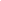 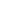 Odpovědi na kvízOtázka 1cOtázka 2Otázka 3aOtázka 4a, b & cOtázka 5a, b & cOtázka 6Aktivní naslouchání je  dovednost, kterou musí mít i mentorovaný – je třeba ji ovládat, získat nebo rozvíjet. Otázka 7bOtázka 8bOtázka 9aOtázka 10b